Sprawozdanie z wykładuSprawozdanie z wykładuSprawozdanie z wykładuSprawozdanie z wykładuData:25.02.2014 roku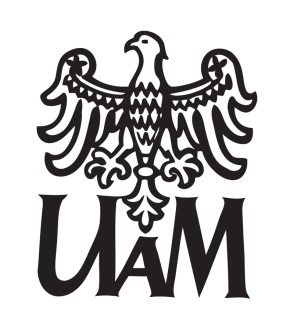 Przedmiot:Rozproszone systemy operacyjneTemat zajęć:Podstawowe Metody Rozpraszania AplikacjiProwadzący:Maciej Kalkowski Nr indeksu:Lp.ZagadnienieOpis zagadnienia!!!1.WprowadzenieWyjaśnij następujące pojęcia:Adres MACRamka EthernetPakiet TCP/IPDNSResolvertunelIPtablica routinguNATRS, VS=VR, CLIRIP, VIP, CIPJak wygląda nawiązanie połączenia z naszym serwerem?Wymień metody rozpraszania w warstwie sieciowej2.Metoda DNSOpisz metodę DNSOmów zalety i wady metody DNS3.Metoda LVS-NATOpisz na czym poglądowo wygląda metoda LVS (bez uwzględniania wariantów NAT/DR/TUN)Wymień co najniej 3 algorytmy routingu w LVS (przedstawionych było 7 )Na czym polega metoda LVS-NATWymień kroki realizowane przez ruter przy LVS-NATOmów zalety LVS-NATOmów wady LVS-NAT4.LVS-DRNa czym polega metoda LVS-DRWymień kroki realizowane przez ruter przy LVS-DROmów zalety LVS-DROmów wady LVS-DRUwagi:Uwagi:Wykład poszerzył moją wiedzę (skala 0-5)Wykład poszerzył moją wiedzę (skala 0-5)Wiedza przekazana w jasny sposób (skala 0-5):Wiedza przekazana w jasny sposób (skala 0-5):Co mogłoby być zrobione lepiej:Co mogłoby być zrobione lepiej:Data sporządzenia:Data sporządzenia: